Ежегодный доклад о работе Общественной палатыгородского округа Домодедово за 2016 годВ соответствии с Положением об Общественной палате городского округа Домодедово Московской области, утвержденным решением Совета депутатов городского округа Домодедово от 02.06.2014 №1-4/591 «Об утверждении Положения об Общественной палате городского округа Домодедово Московской области» Общественная палата городского округа Домодедово Московской области в новом составе (далее-Общественная палата) образована в августе 2014 года. Муниципальная Общественная Палата городского округа Домодедово состоит из 41 члена ОП. В 2016 году из состава Общественной палаты выбыло 3 человека, 2 из них согласно ст.16 п.8,9 Положения об Общественной палате г. о. Домодедово (выезд на постоянное место жительство за пределы городского округа Домодедово), 1 согласно ст.12 п.2 Положения об Общественной палате г.о. Домодедово (членами Общественной палаты не могут быть депутаты представительных органов муниципальных образований). В состав Общественной палаты было принято 4 новых члена:- Донцов Александр Васильевич - стал членом комиссии по дорожному хозяйству, транспорту, ЖКХ, капитальному ремонту и контролю за качеством работы управляющих компаний.- Кирин Алексей Леонтьевич-стал членом двух комиссий: комиссии по образованию и науке и комиссии по архитектурному облику городов и сёл, благоустройству территорий, экологии и природопользованию.- Парфенчик Ян Станиславович - стал также членом двух комиссий: комиссии по архитектурному облику городов и сёл, благоустройству территорий, экологии и природопользованию и комиссии по миграционной политике, межнациональным и межконфессиональным отношениям.- Скрипова Зинаида Ивановна - член комиссии по здравоохранению, социальной политике, трудовым отношениям и качеству жизни граждан.В состав  Президиума Общественной палаты входят  10 человек.Общественная палата для достижения поставленных целей в соответствии с законодательством осуществляет следующие задачи:- способствует привлечению граждан, общественных объединений и иных некоммерческих организаций к формированию и реализации муниципальной политики по наиболее важным вопросам экономического и социального развития городского округа Домодедово;- выдвигает и поддерживает гражданские инициативы, имеющие значение для городского округа Домодедово и направленные на реализацию конституционных прав и свобод, а также общественно значимые законные интересы граждан, общественных объединений и иных некоммерческих организаций;- разрабатывает рекомендации органам местного самоуправления городского округа Домодедово по наиболее важным вопросам экономического и социального развития городского округа Домодедово;- взаимодействует с органами местного самоуправления городского округа Домодедово;- взаимодействует с Общественной палатой Московской области.В Общественной палате создано 8 комиссий по разным направлениям, утвержденным на Пленарном заседании Общественной палаты от 04.08.2014 года:Комиссия по дорожному хозяйству, транспорту, ЖКХ, капитальному ремонту и контролю за качеством работы управляющих компаний;Председатель комиссии – Карпова Светлана НиколаевнаКомиссия по здравоохранению, социальной политике, трудовым отношениям и качеству жизни граждан;Председатель комиссии – Шибаева Вера ВячеславовнаКомиссия по культуре, развитию спорта и туризма, патриотическому воспитанию молодёжи и развитию добровольческого движения;      Председатель комиссии-Соляник Нина ИвановнаКомиссия по миграционной политике, межнациональным и межконфессиональным отношениям;Председатель комиссии-Ильина Марина ИвановнаКомиссия по архитектурному облику городов и сёл, благоустройству территорий, экологии и природопользованию (сохранению лесов);Председатель комиссии - Абдурахманов Энвер АбдурахмановичКомиссия по образованию и науке;Председатель комиссии-Кузина Наталья ЮрьевнаКомиссия по экономическому развитию, предпринимательству, инвестициям и инновациям;И. о. председателя комиссии - Беляев Михаил ВикторовичКомиссия по общественному контролю, открытости власти и противодействию коррупции.Председатель комиссии-Кочетов Денис Владимирович.В 2016 году Общественная палата городского округа Домодедово провела два Пленарных заседания (в феврале и в ноябре 2016г.). Заседания Президиума Общественной палаты г.о. Домодедово проходили один раз в два месяца, согласно плану работы, утвержденному на Пленарном заседании Общественной палаты от 24 февраля 2016г. На заседаниях Президиума обсуждались вопросы:- о создании Группы общественного контроля, об утверждении плана общественных проверок на 2016г., -о реализации Ежегодного обращения Губернатора Московской области к жителям, об утверждении плана работы на 2016 год, -о проведение экологической акции «Лес Победы», обсуждались вопросы по организации помощи жителям нашего округа в регистрации заявок на премию Губернатора Московской области «Наше Подмосковье», по общественному мониторингу за проведением выборов и защите избирательных прав граждан и др.Комиссиями Общественной палаты в целом проведено 20 заседаний. Работа проводилась ими по  утвержденному плану. В соответствии с установленным графиком председатель, заместитель председателя и члены Общественной палаты вели личный приём граждан. Было принято 81 обращение, которые в основном носили следующий характер:- об оплате и начислении коммунальных услуг;- о жилищном праве;- о работе участковых уполномоченных;- о ремонте подъездов и работе управляющих компаний;- о благоустройстве придомовых территорий.Все обращения граждан были рассмотрены своевременно.	В 2014 году по инициативе членов Общественной палаты был организован пункт приёма помощи для жителей Украины, прибывших на территорию городского округа Домодедово. Данная работа продолжается и по сей день, но ориентирована она теперь на людей, попавших в сложную жизненную ситуацию и малоимущих жителей городского округа Домодедово.	 С начала 2016 года членами Общественной палаты были проведены два «Круглых стола» по разным тематическим направлениям:- в апреле 2016 года по работе участковых уполномоченных и их взаимодействие с населением Растуновского административного округа и микрорайонов Барыбино и Белые Столбы. В круглом столе приняли участие участковые уполномоченные, руководители территориальных отделов, старшие по домам, уличкомы. Работой участковых на данных территориях население было довольно, негативных отзывов не поступало;
- в июне 2016 года на тему: «Государственная программа поддержки крестьянско–фермерских хозяйств». Предложения и обращения фермеров были различны по сути: корма, пастбищные угодья, производство и реализация собственной готовой продукции. Для большинства сложностей удалось найти разрешение сразу, некоторые потребовали более детальной дальнейшей работы.	Также в ноябре 2016 года был проведен 4-ий Гражданский форум «Экологическая безопасность и общественное мнение».Работа секций Форума строилась по следующей тематике:Домодедово – город для жизни.Формирование экологической культуры подрастающего поколения через массовые формы сотрудничества.На протяжении 2016 года члены Общественной палаты городского округа  Домодедово принимали участие в трёх Пленарных заседаниях Общественной палаты Московской области (в феврале, в сентябре, в октябре 2016г.), в заседаниях профильных комиссий по графику в течение года. На данных Пленарных заседаниях обсуждались вопросы реализации Ежегодного послания Губернатора Московской области к жителям, порядок организации и ведения общественного мониторинга за ходом процесса голосования на выборах 18 сентября 2016г., общественный мониторинг по восстановлению инженерной инфраструктуры и социальных объектов на территории военных городков и др. На протяжении всего 2016 года члены Общественной палаты принимали участие в Гражданских форумах Московской области и форумах городского округа Домодедово: - муниципальный форум «Стратегия перемен» (г. Подольск); - в муниципальных форумах «Управдом» (г. о. Домодедово);- областной Экологический форум (г. Видное);- в общественных обсуждениях инвестиционной программы ОАО «Московской объединенной электросетевой компании» (г. Подольск). В январе 2016 года была создана Группа общественного контроля при Общественной палате городского округа Домодедово. В течение 2016г. данной Группой было проведено несколько общественных мониторингов: 	- в период с 26.01.-28.01.16г. были проверены медицинские учреждения города Домодедово на готовность к профилактике и лечению гриппа. По окончании проверки был составлен и подписан акт готовности учреждений к профилактике и лечению гриппа; 	- мониторинг цен на социально-значимые продукты питания. Для мониторинга цен на продукты питания использовался перечень из 30 продовольственных товаров, которые включены в потребительскую корзину покупателя. - Проводились общественные проверки на выявление нарушений правил торговли и требований к работе торговых точек;- мониторинг нескольких учреждений городского округа Домодедово на доступность по государственной программе  РФ «Доступная среда»;- общественный мониторинг управляющих компаний г. о. Домодедово.Члены Общественной палаты принимали участие в проведении нескольких экологических акциях на территории нашего городского округа: 14 мая состоялась акция "Лес Победы". Члены Общественной палаты участвовали в посадке деревьев возле памятника Победы по ул. Текстильщиков совместно с территориальным отделом Западный, на территории СДК «Русь». Второй год  члены Общественной палаты занимаются благоустройством территорий по улице Лунная, возле дома номер 15 высаживают деревья и цветы. Вместе со взрослыми посадкой деревьев занимались и дети;- осенний этап акции «Наш лес. Посади свое дерево», организованное совместно с территориальным отделом Никитского административного округа в сентябре 2016г.;- уборка несанкционированных навалов мусора вдоль берега реки Рожайки, организованная совместно с территориальным отделом микрорайона Северный в июне 2016г.;- организация и проведение субботников на территории нашего округа;- весенний и осенний этап эко-марафона по сбору макулатуры «Сдай макулатуру-спаси дерево».	В период с 04 апреля по 31 июля члены Общественной палаты г. о. Домодедово оказывали помощь жителям нашего округа в разработке и регистрации заявок на ежегодную Губернаторскую премию «Наше Подмосковье». В июне и июле 2016г. члены Общественной палаты организовали работу брендированной палатки «Наше Подмосковье» для консультирования и информирования граждан о премии. Члены Общественной палаты вошли в состав экспертной комиссии по оценке проектов в своём муниципальном образовании. В августе в ГДКиС "Мир" прошли защиты проектов по премии "Наше Подмосковье". Итогом двух дней работы стала защита более 240 проектов жителями городского округа Домодедово. 	С 15 - 17 апреля в Истринском районе Московской области прошел информационно-методический семинар «Стратегия перемен» для муниципальных палат Подмосковья. Семинар объединил активных и не безразличных людей, членам Общественной палаты Домодедово представилась возможность пообщаться с коллегами и обменяться успешным опытом работы.	Общественная палата городского округа Домодедово ведёт активную совместную работу с Администрацией г. о. Домодедово. В марте, в июне, в октябре 2016г. под руководством Администрации и Общественной палаты были организованы поездки в г. Истра на митинг-концерт «Россия и Крым-навеки вместе!», в г. Химки  на фестиваль «Подмосковье, я люблю тебя!», в г. Одинцово на торжественное вручение премий Губернатора Московской области «Наше Подмосковье». Все мероприятия были организованы Главным Управлением социальных коммуникаций Московской области. 	Одним из основных направлений в работе Общественной палаты городского округа Домодедово в 2016 году была работа по профилактике наркомании и формированию здорового образа жизни. Были проведены:- открытый ежегодный фестиваль «Движение-жизнь» в Международный день борьбы с незаконным оборотом наркотиков и злоупотреблением наркотическими веществами на площадке Торгового центра «Квартал» с привлечением общественной организации «Город надежды», общественного объединения «Мотоциклисты Домодедово» и домодедовских предпринимателей;- «Закрытие мотосезона 2016» на базе Грин Парка, основными идеями состоявшегося мероприятия были: объединение инициативных групп и общественных движений городского округа, увлекающихся техническими видами спорта, популяризация культуры вождения, соблюдение требований и норм ПДД, получение навыков грамотной эксплуатации и обслуживания транспортных средств, формирование здорового образа жизни, популяризация благотворительной деятельности и активного участия в общественной жизни города. К этому мероприятию Общественной палатой были привлечены общественное объединение «Мотоциклисты Домодедово», МБУ «Комбинат благоустройства», духовенство и предприниматели нашего округа;- турнир по мини-футболу среди команд девочек младших и средних возрастов в спортивном комплексе «Атлант» в селе Растуново.              А также в профилактических мерах борьбы с наркоманией в апреле 2016г. Общественная палата совместно с Центральной библиотекой им. А.Ахматовой провели уличную акцию по раздаче листовок "Домодедовская молодежь за ЗОЖ!"
Было выдано более 100 листовок. 	В этом году члены Общественной палаты городского округа Домодедово впервые участвовали в общественном мониторинге процесса проведения голосования на Выборах в Государственную думу Федерального собрания и Московскую областную думу 18 сентября 2016г. В период с 12 по 19 сентября в офисе Общественной палаты г.о. Домодедово функционировал пункт «горячей линии» связи с избирателями. В День выборов Рабочая мониторинговая группа из 15 членов Общественной палаты, а также Уполномоченного по правам человека в городском округе Домодедово, представителя ТИКа, представителя адвокатской палаты Московской области объезжала избирательные участки нашего округа,  контролируя ход голосования. 	Благодаря гражданской инициативе члена Комиссии по здравоохранению, социальной политике, трудовым отношениям и качеству жизни граждан Филимоновой Зинаиде Петровне на базе Общественной палаты организована юридическая помощь социально-незащищенным гражданам городского округа Домодедово (пенсионеры, малоимущие и т.д.)	Членами комиссии по дорожному хозяйству, транспорту, ЖКХ, капитальному ремонту и контролю за качеством работ управляющих компаний был проведён информационный мониторинг проведения ремонта дорог, тротуаров, дворовых территорий многоквартирных жилых домов, проездов к дворовым территориям многоквартирных жилых домов с целью повышения качества выполнения работ. Осуществлялся общественный контроль над качеством ремонтных работ дорожного хозяйства, проводилось регулярное инспектирование состояния дорог, дорожной разметки, автобусных павильонов. Проводился общественный мониторинг поступления платежей граждан за коммунальные услуги. Были собраны сведения с последующим обсуждением их на заседаниях Комиссии. Члены Общественной палаты участвовали в рейдах выездных комиссий по взысканию задолженности за жилищно-коммунальные услуги.  В марте 2016г. члены Комиссии принимали участие в собраниях собственников жилья по  ул. Каширское шоссе для разъяснения вопросов по капитальному ремонту.	Членами комиссии по архитектурному облику городов и сёл, благоустройству территорий, экологии и природопользованию (сохранению лесов) участвовали в акции по посадке леса на вырубках в деревне Ляхово  в рамках Губернаторской программы «Наш лес. Посади свое дерево», а также проводили среди жителей СНТ городского округа Домодедово агитационно-разъяснительные беседы по вопросу профилактики лесных пожаров. В феврале 2016г. члены Комиссии приняли участие в выездном заседании Комиссии по экологии, природопользованию и сохранению лесов Общественной палаты Московской области в г. Мытищи с целью набраться опыта по раздельному сортированию и переработке мусорных отходов.Членами комиссии по экономическому развитию, предпринимательству, инвестициям и инновациям было проведено серьёзное исследование: – анализ по применению инноваций в сфере жилищно-коммунального хозяйства;Члены Комиссии вышли с обсуждением этой работы на Президиум Общественной палаты г. о. Домодедово. Президиум дал одобрение данному исследованию и направил его для дальнейшего рассмотрения и утверждения в Администрацию г.о. Домодедово.Через сайт Общественной палаты проводилось информирование граждан о необходимости прохождения диспансеризации, а также членами Общественной палаты распространялась информация и тематическая литература профилактической направленности.     	Общественная палата тесно взаимодействует со средствами массовой информации. Председатель Общественной палаты, заместитель председателя, председатели комиссий и члены Общественной палаты  регулярно выступают на местном телевидении. Тематическая информация Общественной палаты размещается в газете «Призыв» и на официальном сайте Общественной палаты Московской области.Председатель Общественной палатыгородского округа Домодедово                                                                        Л.В. Тимофеева  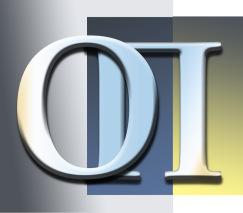 Общественная палата городского округа Домодедово142040, Московская область, г. Домодедово, ул. Каширское шоссе, дом 70, офис 303 т./ф. (849679) 4-18-66